TOWNSVIEW SCHOOL SCHOOL CLOTHING ORDER FORM Townsview School is taking orders for the purchase of school clothing.  The supplier of the clothing is Kamden Graphics here in Woodstock.   We ask that you please look over and if wanting to order, please complete the order form down below and send to the school by no later than Thursday, November 28th.  Please note that all orders placed after this date will not be guaranteed for delivery prior to the Christmas Break.  Payment is accepted by cash, cheque made payable to Townsview School or using https://district.schoolcashonline.com/ If you need to try sample sizes, they will be available during parent-teacher interviews.If you have any questions – please contact Bev Culberson at beverley.culberson@nbed.nb.ca .  Thank you.  Order Form Details (please print neatly & indicate payment type with the order form)Name of Student:   __________________________________________________________________________________Homeroom:  _______________________________  Home Contact Number:________________________________Indicate if you want it for a Christmas gift and you will pick up at school?      Yes   	   No  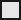 One sizeYouthSmallYouthMediumYouthLargeYouthXLAdultSmallAdult MediumAdultLargeAdultXLAdult XXLTOTALSPayment TypeDry Fit T-Shirt Black or Gold(please circle)$20Dry Fit Hoodie Black or Grey(please circle)$45PantsElastic on BottomBlack  $20         Dry-weave       Unisex shortsBlack  $18Back PackBlack and Gold$30Sack PackBlack and Gold$15Toque with logoBlack and Gold$10Rainbow HoodieBlack Dry Fit $45 or Cotton $40(please circle)Cotton T-shirtBlack$15